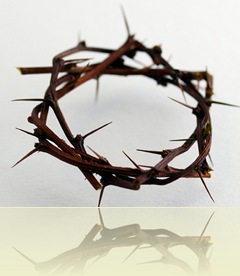 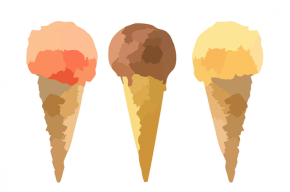 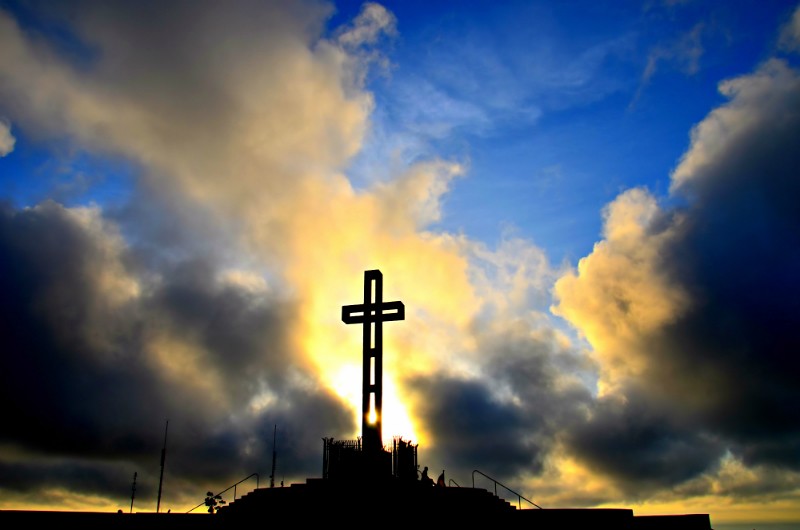 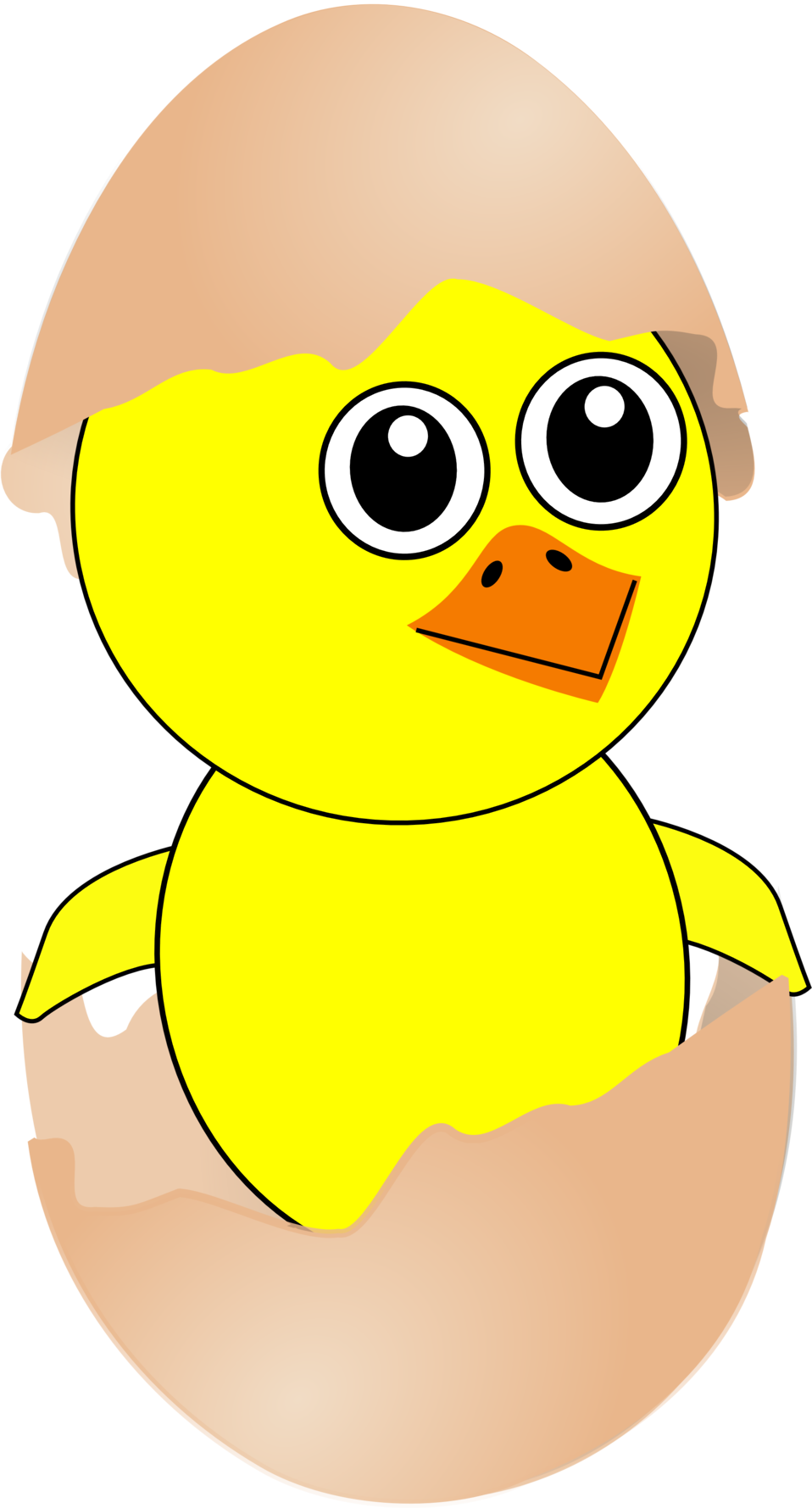 ResidentRoundtableTuesday April 6th  At 2:00pmActivity Room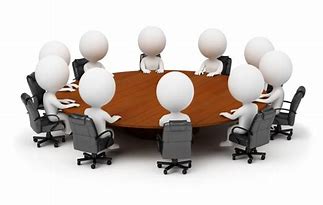 